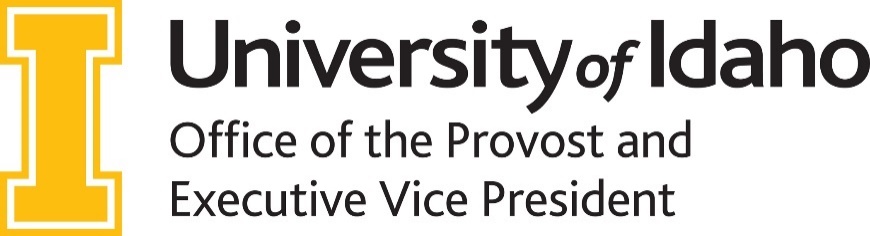 Unit Level P&T Checklist for Dossier’s that DO NOT include External Reviewers(Note: For faculty with “Scholarship and Creative Activities” expectations. See FSH 3500 D-2.e for details.)CANDIDATE: provide to administrator prior to sending out requests for EXTERNAL REVIEWERS (if applicable)CANDIDATE: provide to administrator prior to sending out requests for EXTERNAL REVIEWERS (if applicable)CANDIDATE: provide to administrator prior to sending out requests for EXTERNAL REVIEWERS (if applicable)CANDIDATE: provide to administrator prior to sending out requests for EXTERNAL REVIEWERS (if applicable)Documents/To DoDocuments/To DoDeadlineLink/LocationSubmit current CV on UI template (may not be revised after submission)Aug 1Must use UI templateSubmit Candidate Statements: Context Statement and Personal Statement of AccomplishmentsAug 1FSH 3500 D-1.bSubmit Evidence of Accomplishment (optional)Aug 1FSH 3500 D-1.cSubmit Teaching Effectiveness supplement (optional)Aug 1FSH 3500 D-2.cADMINISTRATOR: collect additional materials for DossierADMINISTRATOR: collect additional materials for DossierADMINISTRATOR: collect additional materials for DossierADMINISTRATOR: collect additional materials for DossierDocuments/To DoDocuments/To DoDeadlineLink/LocationInvite additional review letters (if applicable)June 1FSH 3500 D-2.fCollect materials from the candidate (see list above)Aug 1FSH 3500 D-2 e.Collect bylaws and P&T criteria for unit and collegeAug 1FSH 3500 D-2.aCollect faculty member’s Position Descriptions for the review period Aug 1PeopleAdmin or Dean’s officeRequest teaching evaluation summaries from IEA (studeval@uidaho.edu)Aug 1FSH 3500 D-2.cCollect annual evaluations for the period under review Aug 1FSH 3500 D-2.bCollect prior reportsAug 1FSH 3500 D-2.dCollect additional review letters (if applicable)Aug 1FSH 3500 D-2.fPACKET PREPARER: assemble the packetPACKET PREPARER: assemble the packetPACKET PREPARER: assemble the packetPACKET PREPARER: assemble the packetDocuments/To DoDocuments/To DoDeadlineLink/LocationUsing the Checklist for Packet Prep available from the Provost’s office, assemble the elements of the packet Aug 10ChecklistBookmark the elements in the packetAug 10ChecklistADMINISTRATOR: finalize DossierADMINISTRATOR: finalize DossierADMINISTRATOR: finalize DossierADMINISTRATOR: finalize DossierDocuments/To DoDocuments/To DoDeadlineLink/LocationFinalize the dossier and sign the Dossier Submission FormAugust 17FSH 3500 D-3Provide Dossier to the faculty member to reviewAugust 17FSH 3500 D-3CANDIDATE: finalize DossierCANDIDATE: finalize DossierCANDIDATE: finalize DossierCANDIDATE: finalize DossierDocuments/To DoDocuments/To DoDeadlineLink/LocationReview the dossier for completeness and accuracy August 24FSH 3500 D-3Sign off on the summary form (no changes to packet after this point)August 24FSH 3500 D-3PACKET PREPARER: finalize DossierPACKET PREPARER: finalize DossierPACKET PREPARER: finalize DossierPACKET PREPARER: finalize DossierDocuments/To DoDocuments/To DoDeadlineLink/LocationAdd the Dossier Submission Form (with signatures) and add bookmarkAugust 28FSH 3500 D-3Post the dossier in a secure location where the Unit P&T Committee and the voting faculty will be able to access it for reviewAugust 28FSH 3500 EADMINISTRATOR: review at the unit levelADMINISTRATOR: review at the unit levelADMINISTRATOR: review at the unit levelADMINISTRATOR: review at the unit levelDocuments/To DoDocuments/To DoDeadlineLink/LocationFacilitate selection of the Unit P&T CommitteeSept 1FSH 3500 E.1.aConduct faculty vote (this is different from the unit committee vote)Sept 21FSH 3500 E-2; Forms and TemplatesWrite the Unit Administrator ReportOct 1FSH 3500 E-3; Forms and TemplatesMake unit level reports available to the candidate (Unit P&T Committee report, Unit Administrator report, and additional review letters)Oct 1FSH 3500 E-3 b.CANDIDATE: review of unit level correspondenceCANDIDATE: review of unit level correspondenceCANDIDATE: review of unit level correspondenceCANDIDATE: review of unit level correspondenceDocuments/To DoDocuments/To DoDeadlineLink/Location Read all the correspondence from the unit level carefullyOct 6FSH 3500 E-3 b.Provide a candidate response or inform the unit administrator of no response (candidate has 5 business days from receipt of reports)Oct 6FSH 3500 E-3 b.PACKET PREPARER: finalize and forwardPACKET PREPARER: finalize and forwardPACKET PREPARER: finalize and forwardPACKET PREPARER: finalize and forwardDocuments/To DoDocuments/To DoDeadlineLink/LocationAdd Unit P&T Committee report, Unit Administrator report, and candidate statement; revise bookmarksOct 7FSH 3500 E-4; ChecklistsUpdate the summary form (page 2)Oct 7FSH 3500 E-4; ChecklistsReview the packet for final submission to the collegeOct 7FSH 3500 E-4; ChecklistsForward the packet to the dean’s office Oct 7FSH 3500 E-4; Checklists